Communiqué de pressePays de Gex, 21 mars 2024Pour diffusion immédiateRapport sur la sécurité des cyclistes dans le Pays de Gex : une infrastructure inadéquate à l'origine d'accidents gravesL'Association des piétons et cyclistes du Pays de Gex (APICY) dévoile aujourd'hui les résultats d'une étude sur la sécurité des cyclistes dans la région. Cette analyse, portant sur les accidents survenus entre 2018 et 2023, met en lumière les défis persistants auxquels sont confrontés les cyclistes dans le Pays de Gex.Les conclusions de l'étude sont très révélatrices. Sur les 47 accidents examinés, près de la moitié (43%) se sont produits à des intersections, dont 13 à des ronds-points, mettant en évidence les dangers liés à une infrastructure routière inadéquate. De plus, 32% des accidents ont eu lieu sur des routes sans marquage, soulignant la nécessité urgente d'améliorer la sécurité des routes pour tous les usagers.Également préoccupantes sont les blessures subies par les cyclistes, avec 87 % des accidents entraînant des lésions physiques, dont un quart nécessitant une hospitalisation. De plus, un tiers des victimes ont signalé des traumatismes psychologiques, mettant en évidence l'impact profond des accidents de vélo sur le bien-être mental des cyclistes.Face à ces défis, l'APiCy formule plusieurs recommandations pour améliorer la sécurité des cyclistes dans le Pays de Gex. Celles-ci incluent : La création de zones de circulation à 30 km/h dans les villages du Pays de Gex avec des panneaux indiquant que selon la loi française, toutes les chaussées sont à double sens pour les cyclistes, sauf exception ; Pour les routes à 50 km/h, la création de pistes contiguës à la chaussée ; Pour les routes à 70 km/h, la création de pistes éloignées de la chaussée, comme celles créées à Versonnex et plus récemment, à Brétigny ; Campagnes de sensibilisation pour informer sur le partage de la route ; Amélioration de la collecte de données sur les accidents.L'APiCy appelle les autorités locales à prendre des mesures immédiates pour mettre en œuvre ces recommandations et garantir un environnement sûr pour les cyclistes dans le Pays de Gex. Ensemble, nous pouvons promouvoir le vélo comme un moyen de transport viable et moins polluant, et encourager une communauté plus active et en meilleure santé.Contact presse : Nom : Victor KOHLER, Président Téléphone : 0033 (0)7 71 25 25 85 Courriel : victor.kohler@apicy.fr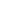 